 Индексация материнского капитала19 января 2020г., с. Чугуевка           С января материнский капитал проиндексирован на 3,7%. Повышение коснулось порядка 83 тыс. приморских семей с сертификатом МСК и распространилось на все суммы, предоставляемые в зависимости от количества детей и времени их появления.         Материнский капитал на первого ребенка был увеличен на 17,3 тыс. рублей и с нового года составляет 483 882 рубля. Такая же сумма полагается семьям с двумя детьми, если второй ребенок появился до 2020 года, а родители еще не оформляли либо не использовали сертификат.        Размер повышенного материнского капитала, который дается, если оба ребенка появились с 2020 года, увеличился после индексации на 22,8 тыс. рублей и составляет теперь 639 432 рубля. Для родителей, которые сначала получили капитал на первого ребенка, а затем родили или усыновили еще одного ребенка, объем господдержки дополнительно увеличивается. С нового года сумма такой прибавки к материнскому капиталу за счет индексации выросла до 155 550 рублей. Средства семей, которые пока не полностью израсходовали материнский капитал, также были проиндексированы в январе.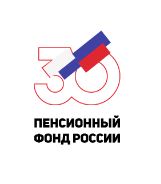  ГОСУДАРСТВЕННОЕ УЧРЕЖДЕНИЕ – УПРАВЛЕНИЕ ПЕНСИОННОГО ФОНДАРОССИЙСКОЙ ФЕДЕРАЦИИ ПО ЧУГУЕВСКОМУ РАЙОНУ ПРИМОРСКОГО КРАЯ